Annexe 9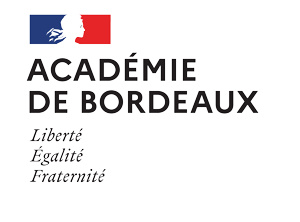 BACCALAURÉAT PROFESSIONNEL ORGANISATION DE TRANSPORT DE MARCHANDISES - SESSION 2023Épreuve E3 Pratiques professionnelles liées à aux opérations et aux activités de transportÉpreuve E32 Contribution à l’amélioration de l’activité de transportContrôle en cours de formationU32 Contribution à l’amélioration de l’activité de transportU32 Contribution à l’amélioration de l’activité de transportSituation 1 - L’analyse de documents professionnels - Compétences C3.1, C3.2, C3.3Situation 1 - L’analyse de documents professionnels - Compétences C3.1, C3.2, C3.3Documents professionnels (au moins 2) - papier et/ou numériques - relatifs à la compétence C3.1 Contrôler les engagements contractuels avec le client/donneur d’ordreDocuments professionnels (au moins 2) - papier et/ou numériques - relatifs à la compétence C3.1 Contrôler les engagements contractuels avec le client/donneur d’ordreAnalyse (positionnement du document dans l’activité de l’entreprise) de chacun des documents et justification du choix opéréAnalyse (positionnement du document dans l’activité de l’entreprise) de chacun des documents et justification du choix opéréDocument 1Document 2Document 1Document 2Documents professionnels (au moins 2) - papier et/ou numériques - relatifs à la compétence C3.2 : Participer à la gestion des moyens matériels et humainsAnalyse (positionnement du document dans l’activité de l’entreprise) de chacun des documents et justification du choix opéréDocument 1Document 2Documents professionnels (au moins 2) - papier et/ou numériques - relatifs à la compétence C3.3 Actualiser les tableaux de bord liés à l’activité de transportAnalyse (positionnement du document dans l’activité de l’entreprise) de chacun des documents et justification du choix opéréDocument 1Document 2Situation 2 - La contribution à l’amélioration de l’activité de transport (C3.4)Dossier de 10 pages y compris les annexesPrésentation de l’entreprise et du service (1 page)Présentation de la situation professionnelleLa description de la situation professionnelle choisie et du domaine sur lequel elle porte en précisant s’il s’agit d’une situation observée ou d’une situation vécueChoix retenu : (cocher le choix retenu) Démarche d’amélioration mise en œuvre par l’entreprise Proposition d’une ou plusieurs actions susceptibles d’amélioration de l’existantAnalyse par le candidat (constats faits, axes d’amélioration mis en œuvre ou proposé) Les annexes